Evaluation du projet Eléments budgétaires et financiers 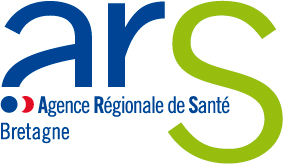 FICHE PROJET TELEMEDECINETitre du projet  Acteur/établissement porteur du projetLe présent document a pour objectif de permettre aux porteurs de projet de télémédecine de décrire les différents éléments essentiels à sa compréhension et à son analyse.FICHE PROJET TELEMEDECINETitre du projet  Acteur/établissement porteur du projetLe présent document a pour objectif de permettre aux porteurs de projet de télémédecine de décrire les différents éléments essentiels à sa compréhension et à son analyse.Description générale du projet Description générale du projet Référents/promoteurs du projetRéférents/promoteurs du projetIdentifiez les référents qui seront en charge de la coordination du projet : direction / référent médical / référent technique Un chef de projet est-il nommé ?Précisez fonction et coordonnées (téléphone et Email)Identifiez les référents qui seront en charge de la coordination du projet : direction / référent médical / référent technique Un chef de projet est-il nommé ?Précisez fonction et coordonnées (téléphone et Email)Acteurs/Partenaire(s) identifié(s) du projetActeurs/Partenaire(s) identifié(s) du projetLister les acteurs participant au projet en indiquant leur périmètre d’intervention (professionnels de santé, structures partenaires, établissements, investisseurs…)Précisez fonction et coordonnées (téléphone-Email) du contact au sein du ou des partenaires identifiésLister les acteurs participant au projet en indiquant leur périmètre d’intervention (professionnels de santé, structures partenaires, établissements, investisseurs…)Précisez fonction et coordonnées (téléphone-Email) du contact au sein du ou des partenaires identifiésContexte et constats ayant conduit à la formulation du projetContexte et constats ayant conduit à la formulation du projetDécrivez le contexte ayant conduit à l’expression du besoinPourquoi ce projet de télémédecine ?Lister et détailler les différents éléments déclencheurs qui ont permis d’aboutir à la construction du projet (exemple : délai d’attente trop long, déplacement difficile etc…)Décrivez le contexte ayant conduit à l’expression du besoinPourquoi ce projet de télémédecine ?Lister et détailler les différents éléments déclencheurs qui ont permis d’aboutir à la construction du projet (exemple : délai d’attente trop long, déplacement difficile etc…)Objectifs du projetObjectifs du projetQuels sont les objectifs de la mise en place de cette nouvelle activité de télémédecine ? En termes qualitatif (exemple : amélioration de l’accès aux soins, favoriser la formation, etc.) et quantitatif (exemple : volume d’actes, patients...)Quels sont les objectifs de la mise en place de cette nouvelle activité de télémédecine ? En termes qualitatif (exemple : amélioration de l’accès aux soins, favoriser la formation, etc.) et quantitatif (exemple : volume d’actes, patients...)Périmètre médical des activités de télémédecinePérimètre médical des activités de télémédecineQuels sont les typologies de patients ciblées par ce projet ? Pour quelles pathologies ? Sur quel périmètre géographique ?Quelles sont les spécialités médicales qui vont être mobilisés pour réaliser ces actes ? Quels sont les typologies de patients ciblées par ce projet ? Pour quelles pathologies ? Sur quel périmètre géographique ?Quelles sont les spécialités médicales qui vont être mobilisés pour réaliser ces actes ? Catégorie(s) d’acte(s) de télémédecine ciblé(s) par le projetCatégorie(s) d’acte(s) de télémédecine ciblé(s) par le projetIdentifiez les types d’actes qui seront réalisés au vu des définitions suivantes : La téléconsultation a pour objet de permettre à un professionnel médical de donner une consultation à distance à un patient. Un professionnel de santé peut être présent auprès du patient et, le cas échéant, assister le professionnel médical au cours de la téléconsultation.La téléexpertise, a pour objet de permettre à un professionnel médical de solliciter à distance l'avis d'un ou de plusieurs professionnels médicaux en raison de leurs formations ou de leurs compétences particulières, sur la base des informations médicales liées à la prise en charge d'un patient ; La télésurveillance médicale a pour objet de permettre à un professionnel médical d'interpréter à distance les données nécessaires au suivi médical d'un patient et, le cas échéant, de prendre des décisions relatives à la prise en charge de ce patient. L'enregistrement et la transmission des données peuvent être automatisés ou réalisés par le patient lui-même ou par un professionnel de santé ; La téléassistance médicale, qui a pour objet de permettre à un professionnel médical d'assister à distance un autre professionnel de santé au cours de la réalisation d'un acte.Identifiez les types d’actes qui seront réalisés au vu des définitions suivantes : La téléconsultation a pour objet de permettre à un professionnel médical de donner une consultation à distance à un patient. Un professionnel de santé peut être présent auprès du patient et, le cas échéant, assister le professionnel médical au cours de la téléconsultation.La téléexpertise, a pour objet de permettre à un professionnel médical de solliciter à distance l'avis d'un ou de plusieurs professionnels médicaux en raison de leurs formations ou de leurs compétences particulières, sur la base des informations médicales liées à la prise en charge d'un patient ; La télésurveillance médicale a pour objet de permettre à un professionnel médical d'interpréter à distance les données nécessaires au suivi médical d'un patient et, le cas échéant, de prendre des décisions relatives à la prise en charge de ce patient. L'enregistrement et la transmission des données peuvent être automatisés ou réalisés par le patient lui-même ou par un professionnel de santé ; La téléassistance médicale, qui a pour objet de permettre à un professionnel médical d'assister à distance un autre professionnel de santé au cours de la réalisation d'un acte.Définition des modalités de réalisation des actes de télémédecine Définition des modalités de réalisation des actes de télémédecine Volume moyen d’actes / mois visés par le projetVolume moyen d’actes / mois visés par le projetQuelles sont vos projections d’activités ? Cette projection dépendra des besoins identifiés et des ressources qui pourront être mobilisées pour y répondre. Quelles sont vos projections d’activités ? Cette projection dépendra des besoins identifiés et des ressources qui pourront être mobilisées pour y répondre. Actions qui pourront être menées en TélémédecineActions qui pourront être menées en TélémédecineQuels sont les périmètres cliniques et actes médicaux qui pourront être réalisés en télémédecine ? Ce point est défini par les médecins porteurs du projet qui définissent ce qu’ils considèrent comme réalisable en télémédecine au vu de leur pratique médicale et des typologies de patients pris en charge.Quels sont les périmètres cliniques et actes médicaux qui pourront être réalisés en télémédecine ? Ce point est défini par les médecins porteurs du projet qui définissent ce qu’ils considèrent comme réalisable en télémédecine au vu de leur pratique médicale et des typologies de patients pris en charge.Action (ou cas particuliers) qui ne pourront pas être réalisés en TélémédecineAction (ou cas particuliers) qui ne pourront pas être réalisés en TélémédecineLes médecins porteurs du projet fixent-ils des limites cliniques, situationnelles, populationnelles, etc. qui bordent ce qui ne pourra pas être réalisé en télémédecine. Les médecins porteurs du projet fixent-ils des limites cliniques, situationnelles, populationnelles, etc. qui bordent ce qui ne pourra pas être réalisé en télémédecine. Acteurs participants à l’acte de télémédecine (description des rôles et des sites d’exercice)Acteurs participants à l’acte de télémédecine (description des rôles et des sites d’exercice)Quels sont les différents professionnels de santé qui seront associés et/ou participeront à l’acte de télémédecine côté requérant (demandeurs) et côté requis (experts) ?Quels sont les différents professionnels de santé qui seront associés et/ou participeront à l’acte de télémédecine côté requérant (demandeurs) et côté requis (experts) ?Informations et documents qui seront échangés entre les différents acteurs / instruments éventuels nécessaires Informations et documents qui seront échangés entre les différents acteurs / instruments éventuels nécessaires Avant l’acte de télémédecineDe quelles informations, données de santé ou examens le médecin expert a-t-il besoin de manière formalisée pour : Décider que cette demande de prise en charge relève bien de sa compétence ? Décider qui réalisera l’acte de télémédecine (si plusieurs choix d’orientation possibles par exemple)Décider des modalités de prise en charge en télémédecineFormuler un avis d’expert à distance sur la base d’informations cliniques transmises en amontPendant l’acte de télémédecineDe quelles données de santé, l’expert a-t-il besoin lors de la réalisation de l’acte ? Des instruments particuliers doivent-ils être mobilisés lors de l’acte de télémédecine ?Avant l’acte de télémédecineDe quelles informations, données de santé ou examens le médecin expert a-t-il besoin de manière formalisée pour : Décider que cette demande de prise en charge relève bien de sa compétence ? Décider qui réalisera l’acte de télémédecine (si plusieurs choix d’orientation possibles par exemple)Décider des modalités de prise en charge en télémédecineFormuler un avis d’expert à distance sur la base d’informations cliniques transmises en amontPendant l’acte de télémédecineDe quelles données de santé, l’expert a-t-il besoin lors de la réalisation de l’acte ? Des instruments particuliers doivent-ils être mobilisés lors de l’acte de télémédecine ?Déroulement de l’acte de télémédecineDéroulement de l’acte de télémédecineDécrivez de manière chronologique les enchainements d’actions qui seront menées par les différents professionnels du début de l’acte de télémédecine (demande d’acte de télémédecine) jusqu’à la clôture de l’acte  (restitution du compte-rendu). Qui fait quoi ? Où ? Quand ? Comment ? Pourquoi ?Décrivez de manière chronologique les enchainements d’actions qui seront menées par les différents professionnels du début de l’acte de télémédecine (demande d’acte de télémédecine) jusqu’à la clôture de l’acte  (restitution du compte-rendu). Qui fait quoi ? Où ? Quand ? Comment ? Pourquoi ?Schéma récapitulatif des fluxSchéma récapitulatif des fluxReprésenter sous format graphique les interactions entre les différents acteurs en précisant les données échangées et l’organisation viséeReprésenter sous format graphique les interactions entre les différents acteurs en précisant les données échangées et l’organisation viséeMise en œuvre du projet Prérequis au démarrage du projetExiste-t-il des prérequis spécifiques pour lancer cette activité de télémédecine (ex : formations médicales/paramédicales nécessaires, informatisation d’une unité, travaux, etc.)Collaborations existantes et collaborations à développerToutes les structures concernées par le projet ont-elles été associées ? Reste-t-il des collaborations à mettre en place ?  Les professionnels concernés sont-ils associés à ce projet ? Evolutions des organisations de travailDes réorganisations, adaptations des organisations existantes devront-elles être menées pour réaliser cette nouvelle activité de télémédecine ?Contexte technique existantDécrire brièvement l’existant techniqueSituation de raccordement réseau (taille du lien, opérateur, type de lien)Niveau d’informatisation de la structureStations de visioconférence dédiées à télémédecine Stations de visioconférence multi-usages Points spécifiques à prendre en compte (ex : infrastructure clients légers)NB : [Sollicitation du GCS Esanté afin d’analyser de manière plus détaillée les modalités techniques de mise en œuvre de la plateforme Sterenn au sein de la structure].Investissements techniques à réaliserLes matériels et investissements à réaliser sont dépendants de la nature du besoin médical et de l’existant au sein de la structure. Calendrier envisagéIndiquer le planning prévisionnel du projet en identifiant clairement les différentes phases de mise en œuvre et la date de début de l’activitéGouvernance du projetDécrire les instances de gouvernance prévues pour organiser le pilotage et le suivi du projetBénéfices identifiés et coûts évitésAmélioration des soins (coûts des PEC évités, soins plus adaptés, confort du patient)Transports patients évitésOptimisation de l’organisation, du temps des soignantsAmélioration des compétencesIndicateurs d’évaluationQuels indicateurs serait-il pertinent de suivre pour évaluer la performance de l’activité de télémédecine qui sera déployée ? Par exemple :Nombre d’actes / Types d’actes  [NB : des indicateurs socles sont définis par les ARS dans le cadre des contrats de télémédecine + la plateforme de télémédecine Sterenn permet de générer un certain nombre de statistiques dans son Infocentre]Temps soignantsBénéfices cliniquesBénéfices organisationnels Budget du projetInvestissements matériels nécessaires Ressources humaines nécessaires à l’animation et à la réalisation de la phase projet Coûts récurrents identifiésCoûts d’exploitation des environnements techniques, abonnements, maintenanceRessources humaines opérationnelles mobilisées pour la réalisation de l’activité de télémédecineRessources humaines nécessaires à la coordination et au management de l’activité de télémédecineFinancementsModalités de financement de la phase projetModalités de financement de l’activité [périmètre « ETAPES »,  Convention inter-structure…Précisez au cas échéant les co-financements envisagés avec d’autres partenaires